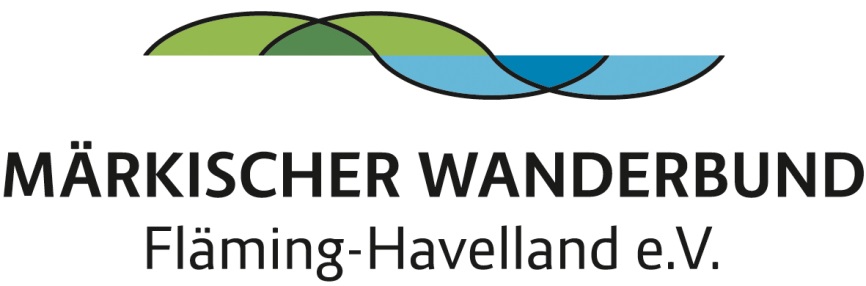 Hiermit erkläre ich den Beitritt zum Märkischen Wanderbund Fläming-Havelland e.V. und erkenne seine Satzung und Beitragsordnung an.Name: ………………………………..	Vorname: …………………………………Geb.-Datum: …………………………Bitte zutreffende Rubrik ankreuzen!Erwachsene über 18 Jahre 	: 		 	Familienmitgliedschaft 	:		Rentner 			: 		Kinder/Jugendliche bis 18 Jahre : 		arbeitslos, Azubi, Schuler undStudenten (bis 27Jahre) 	: 		Gemeinnützige Vereine 	: 		Gewerbliche Vereine 		: 		Unternehmen 			: 		Organisationen/KörperschaftenInstitutionen/Kreditinstitute 	: 		Gemeinden/Ämter/Landkreise : 		    Einwohner: ……………………..Ich bin Wanderleiter/in 		Ich bin kein/e Wanderleiter/in	Anschrift................................................................................................Telefon: ………………………… 		Mobil: ............................E-Mail: …………………........ 		Internet: ........................................................................... 				........................................................Datum 					Unterschrift